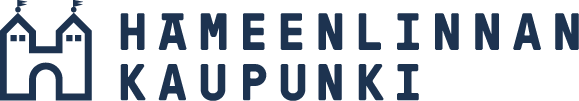 Hämeenlinnan kaupunginVanhusneuvoston kokousAika: keskiviikko 10.3.2021, klo 12.00 – 14.00Paikka: Teams-kokousSisällysluettelo1	Läsnäolijat	12	Kokouksen avaaminen ja läsnäolijoiden toteaminen	13	Asialistan hyväksyminen ja käsittelyjärjestys	24	Valtuustoaloite Ikäystävällinen Hämeenlinna-ohelmatyön aloittamisesta käynnissä	25	Kysely vanhusneuvostolle kaudesta 2017-2021	36	Hyvinvointia ja terveyttä edistävä toiminta, Hyteraportointi 2017.2021	37	Ikäihmisten vaikuttajaraadin terveiset	48	Lautakuntien edustajien terveiset	49	Valtuustokauden 2021-2023 vanhusneuvoston jästenten valinnan käynnistäminen	510	Muut asiat ja vanhusneuvoston jäsenten esiin nostamat asiat	611	Vanhusneuvoston kokoontumiset kevätkaudella 2021	6LäsnäolijatVanhusneuvoston jäsenet ja varajäsenet, läsnäolijatKokouksen avaaminen ja läsnäolijoiden toteaminenEhdotus: Avataan kokous ja todetaan läsnäolijat.Päätös: Puheenjohtaja Sinikka Haapsamo toivotti kaikki tervetulleiksi mukaan kokoukseen, joka pidetään ensimmäistä kertaa Teams-etäyhteyden välityksellä. Puheenjohtaja totesi, että vanhusneuvoston työjaosto on toiminut aktiivisesti koko vuoden ajan. Pentti Revolle toivotettiin yhteisesti hyvät syntymäpäivätoivotukset 80-vuotisjuhlan kunniaksi. Sihteeri totesi läsnäolijat. Asialistan hyväksyminen ja käsittelyjärjestysEhdotus: Hyväksytään asialista ja käsittelyjärjestys. Päätös: Asialista ja käsittelyjärjestys hyväksyttiin.Valtuustoaloite Ikäystävällinen Hämeenlinna-ohelmatyön aloittamisesta käynnissäKaupungin valtuusto on kokouksessaan 8.2.2021 § 19 käsitellyt valtuustoaloitetta Ikäystävällinen Hämeenlinna-ohjelmatyön aloittamisesta. Mukana aloitteessa ovat Kokoomuksen, Sosialidemokraattien, Vihreiden, Perussuomalaisten, Keskustan, Kristillisdemokraattien ja Vasemmistoliiton valtuustoryhmät. ”Me allekirjoittaneet esitämme, että Hämeenlinnassa käynnistettäisiin seuraavan valtuustokauden alussa ikäihmisten osalta Ikäystävällinen Hämeenlinna-ohjelman valmistelu soveltaen lapsiystävällisen kunnan suunnittelumallia. Perustan muodostaisi nykyisen Oma hyvä elämä kotona suunnitelman toimenpiteet.”Valtuuston pykälä aloitteesta on liitteenä 1. Ehdotus: Vanhusneuvoston työjaosto kertoo taustoja valtuustoaloitteelle. Päätös: Ossi Lapisto kertoi lyhyesti valtuustoaloitteen taustoista. Lapisto sai vanhusneuvostolta kiitosta asian aktiivisesta eteenpäin viemisestä. Vanhusneuvosto totesi keskustelun jälkeen, että se näkee oikein hyväksi asiaksi sen, että Ikäystävällinen Hämeenlinna-alite on tehty ja että ikääntyvän väestön asioiden kehittäminen etenee tätäkin kautta.  Ohjelmatyön aloittaminen on alku strukturoidulle ja pitkäjänteiselle kehittämistyölle, jonka toivotaan tuottavan myös konkretiaa ikääntyneiden elämään. Kysely vanhusneuvostolle kaudesta 2017-2021Vanhusneuvoston jäsenille, varajäsenille, lautakuntien edustajille ja ikäraadin edustajalle on lähetetty kysely vanhusneuvoston toiminnasta kaudella 2017-2021. Kyselyn on työstänyt työjaosto. Vastauksia kyselyyn on tullut 15 kappaletta. Raportti kyselystä on liitteenä 2. Kyselyn tulokset siirtyvät seuraavalle vanhusneuvostolle, joka voi käyttää annettuja vastauksia hyväkseen toiminnassaan. Ehdotus: Käydään tulokset läpi ja keskustellaan kyselyssä esiin nousseista vastauksista. Päätös: Vanhusneuvosto merkitsi asian tässä vaiheessa tiedoksi. Sovitusti sihteeri avaa sähköisen kyselyn vielä niille, jotka eivät vastausta kerinneet antamaan määräaikaan mennessä. Hyvinvointia ja terveyttä edistävä toiminta, Hyteraportointi 2017 - 2021Kaupungin strategiayksikkö on laatinut yhdessä kaupungin toimialojen kanssa Laajan hyvinvointikertomuksen valtuustokaudesta 2017-2021. Indikaattorit on koottu erilliseen raporttiin vastaavalta ajalta. Hyvinvointikertomus ja indikaattoripaketti ovat liitteinä 3 ja 4. Raportit on lähetetty vanhusneuvostolle kommenteille viikolla 8, ja vastaukset on pyydetty strategiayksikköön 5.3.2021 mennessä. Raportit lähtevät lautakuntakäsittelyyn maaliskuun kokouksiin ja lautakunnista eteenpäin kaupunginhallitukseen ja valtuustoon. Ehdotus: Vanhusneuvosto käy keskustelua raporteissa esiin nousseista asioista. Päätös: Sirkka-Liisa Virtanen kertoi työjaoston ajatuksia Hyte-raportista työjaoston työstämä lausunto on liitteenä 5. Lausunto lähtee eteenpäin kaikille kolmelle lautakunnalle ja edelleen kaupunginhallitukselle. Vanhusneuvosto totesti, että ikääntyneiden osalta raporteissa on indikaattoreita ja tilastoja hyvin vähän, tätä osuutta on syytä edelleen kehittää. Nyt raportista muodostuu hajanainen kuva siitä, minkälainen hyvinvinvoinnin taso on Hämeenlinnan ikääntyneellä väestöllä. Todettiin, että hyvinvointikertomus ja –raportointi on hyvin tärkeä asiakirja ja pitää sisällään tärkeää tietoa. Yhdistysten ja järjestöjen näkökulma on otettu nyt aikaisempaa paremin huomioon.Ikäihmisten vaikuttajaraadin terveisetKuullaan Ikäihmisten vaikuttajaraadin terveiset. Ikäraati on työstänyt yhdessä vanhusneuvoston työjaoston kanssa viestintäsuunnitelmaa, jossa ajatuksena on antaa kehittämisehdotuksia ja –ajatuksia kaupungin viestintään, kun kohderyhmänä ovat ikääntyneet hämeenlinnalaiset. Viestintäsuunnitelma on liitteenä 6. Ehdotus: Kuullaan puheenjohtaja Pentti Revon terveiset raadin toiminnasta. Päätös: Pentti Revon kooste vaikuttajaraadin kuulumisista on muistion liitteenä 7.Lautakuntien edustajien terveisetLautakuntien edustajat kertovat terveiset lautakuntien kokouksista. Päätös: Irmeli Lehtonen on lähettänyt koosteen kaupunkirakenne-lautakunnan päättämistä asioista, raportti on muistion liitteenä 8. Kauran asioita ova tollee mm. ateria- ja siivouspalveluiden ison hankinnan valmistelu, Moreenin alueen kehittäminen, infran kunnossapidon työohjelma. Hulevesiasiat työllistävät edelleen kauran työntekijöitä ja lautakuntaa. Kylli Kylliäinen kertoi sihy-lautakunnan kuulumisista mm., että lautakunta on käsitellyt sisäisen valvonnnan ja riskien kartoituksen selonteko, Hyvän-tahdon ruokaverkoston toimintaa, palmian aterioiden laatukysymyksiä sekä -2-vuotisen esiopetuksen alkamisesta Hämeenlinnassa kokeiluna. Lautakuntaon myös käsitellyt ja keskustellut henkilöstön jatkamisesta korona-pandemian aikana ja sijaisten saatavuuden ongelmista kun on ollut eri kouluissa ja päiväkodeissa tartuntoja ja korona-karanteeneja. Erityisen tuen tarpeessa olevien lastenmäärä on edelleen kasvava, mikä on kokonaisuutena iso haaste. Todettiin myös että yhteisesti on työstetty esteettömyysohjelmaa, jossa on mukana tiiviisti ollut vammaisneuvosto ja vanhusneuvostosta myös edustus. Soten kuulumiset jäävät seuraavaan kokoukseen. Valtuustokauden 2021-2023 vanhusneuvoston jästenten valinnan käynnistäminenValtuustokausi lähenee päätöstään, jolloin myös tämän valtuustokauden vanhusneuvoston kausi päättyy. Uuden vanhusneuvoston suunnittelu on syytä käynnistää. Kaupungin hallintosäännön mukaan kaupunginhallitus asettaa vanhusneuvoston ja se nimeää lautakuntien edustajat vanhusneuvostoon. Vanhusneuvosto valitsee keskuudestaan puheenjohtajiston. Vanhusneuvoston sihteerinä toimiin ikäihmisten palveluiden erityissuunnittelija. Vanhusneuvostoon valitaan yhdeksän (9) jäsentä ja yhdeksän (9) varajäsentä. Vanhusneuvoston jäsenet on syytä valita huomioiden tasapuolisuus, alueellinen edustavuus sekä yhdistyksen jäsenmäärän mukainen painoarvo. Näin järjestöjen edustus voidaan laaja-alaisesti ja alueellisesti turvata.Vanhusneuvostossa on edustus Hämeenlinna kaupungin alueella toimivista eläkeläis- ja sotaveteraani- ja invalidijärjestöistä. Ehdotus: Vanhusneuvoston sihteeri pyytää ensivaiheessa yhdistyksiä ilmoittamaan halukkuutensa jatkaa vanhusneuvostossa valtuustokaudella 2021-2025. Päätös: Vanhusneuvoston sihteeri selvittää vielä eläkeläisyhdistysten kokonaisuuden ja lähtettää kaikille Hämeenlinnan alueella toimiville eläkeläisyhdistyksille (puheenjohtaja, sihteeri) kirjeen siitä, että ovatko yhdistykset halukkaita asettamaan jäsenen seuraavaan vanhusneuvostoon. Muut asiat ja vanhusneuvoston jäsenten esiin nostamat asiatEhdotus: Vanhusneuvoston jäsenet ja muut osallistujat voivat nostaa esiin muita ajankohtaisia asioita. Päätös: Todettiin yhdestä suusta, että oli mukava tavata taas ja todettiin että ensimmäinen teams-kokous on mennyt hyvin. Vanhusneuvoston kokoontumiset kevätkaudella 2021Ehdotus: Vanhusneuvoston seuraava etäkokous on suunniteltu pidettäväksi 14.4.2021, kello 12.00 – 14.00.Päätös: Seuraava vanhusneuvoston kokous pidetään keskiviikkona 14.4.2021 kelo 12.00 – 14.00 Teams-kokouksena. Todettiin, että vanhusneuvoston kausi päättyy samaan aikaan, kun valtuustokausi päättyy. Varsinaiset jäsenetVarajäsenetHaapsamo Sinikka, puheenjohtajaonHakamäki RiittaonLapisto OssionPullola UllaeiVirtanen Sirkka-LiisaonValkjärvi-Nystedt PirjoonSaari SeppoeiKleemola KaisaeiHaljoki Irja onTyhjäeiHuostila AnjaonGranat-Tapaila AstaonHämäläinen JuhanionPeltola MattieiKumpulainen SinikkaeiKumpulainen ErkkieiKaristo HeikkionAnttonen MarjaonVanhusneuvoston muut läsnäolijatSavijärvi Kaija-Leena, sote-lautakunnan puheenjohtajaon, poistui 12.30Nyholm Pentti, sote-lautakunnan edustajaonKylliäinen Kylli, sihy-lautakunnan edustajaonLehtonen Irmeli, kaura-lautakunnan edustajaonRepo Pentti, ikäihmisten vaikuttajaraadin edustajaonTuominen Riitta, vanhusneuvoston sihteerion 